2023 AGM 
Resolution Template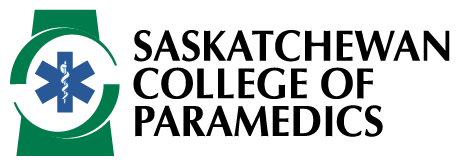 TITLE of RESOLUTION:       Whereas:                                                                                                                                    ;Whereas:                                                                                                                               ;Whereas:                                                                                                                             ; andWhereas:                                                                                                               ; therefore,BE IT RESOLVED THAT:                                                                                                       ; andBE IT RESOLVED THAT:       Resolution submitted by:MOVER
Name:         					
Registry Number:       
Email:       				
Phone Number:       SECONDER
Name:    					
Registry Number:  
Email:  					
Phone Number:  (Note: the Mover will introduce the resolution at the AGM)Submit the completed resolution:By mail: 	Legislative and Bylaws Committee		Saskatchewan College of Paramedics205 – 3775 Pasqua Street		Regina, SK  S4S 6W8Or email:  office@collegeofparamedics.sk.ca Deadline: Thursday, April 6, 2023